附件1推荐单位推荐名额1．省科协所属省级学会：每单位不超过6篇。2．部属省属高校、科研院所、国有企业、医院：“双一流”建设高校每单位不超过6篇，其余高校和科研院所、国有企业、医院每单位不超过4篇。3．设区市科协、教育局、科技局：每单位不超过6篇，由市科协统一扎口提交。4．省有关单位推荐名额视情确定。注：推荐单位每推荐4篇论文应至少包含1篇国内期刊论文。附件2学科领域划分表附件3编号：2024年江苏省自然科学百篇优秀学术成果论文申报书题目Shear mechanical responses of sandstone exposed to high temperature under constant normal stiffness boundary conditions申 报 人尹乾、吴疆宇、朱淳、何满潮、孟庆祥、靖洪文联系电话15152113741工作单位中国矿业大学、河海大学、中国矿业大学（北京）推荐（初评）单位江苏省地质学会填表时间： 2024 年 3 月 29 日江苏自然科学百篇优秀学术成果论文推选委员会附件4初评推荐情况报告（模板）根据《关于开展2024年江苏省自然科学百篇优秀学术成果论文推选工作的通知》要求，我单位对申报的学术成果论文进行了初评。现将有关情况报告如下：初评结果按专家评审得分高低产生，并经我单位XX会议研究通过，在XX渠道公示，公示期为XX月XX日至XX月XX日，公示期内未收到异议（或对收到的异议进行调查核实并向相关人员确认/反馈了调查结果）。我单位共收到申报的学术成果论文XX篇，其中国内期刊论文XX篇；研究性论文XX篇，综述性论文XX篇。经初评后推荐学术成果论文XX篇，其中国内期刊论文XX篇；研究性论文XX篇，综述性论文XX篇。推荐论文汇总表后附。负责人（签名）：推选单位（盖章）：2024年XX月XX日推荐论文汇总表初评推荐单位：（盖章）                       联系人：           联系电话：序号学科领域中图分类号学科分类名称1基础与交叉学科O1数学2基础与交叉学科O3力学3基础与交叉学科O4物理学4基础与交叉学科O6化学5基础与交叉学科O7晶体学6基础与交叉学科P1天文学7基础与交叉学科P2测绘学8基础与交叉学科P3地球物理学9基础与交叉学科P4大气科学（气象学）10基础与交叉学科P5地质学11基础与交叉学科P7海洋学12基础与交叉学科P9自然地理学13基础与交叉学科Q91古生物学14基础与交叉学科G3科学、科学研究15基础与交叉学科N自然科学总论16临床医学R2中国医学17临床医学R4临床医学18临床医学R5内科学19临床医学R6外科学20临床医学R71妇产科学21临床医学R72儿科学22临床医学R73肿瘤学23临床医学R74神经病学与精神病学24临床医学R75皮肤病学与性病学25临床医学R76耳鼻咽喉科学26临床医学R77眼科学27临床医学R78口腔科学28临床医学R8特种医学29农林S1农业基础科学30农林S2农业工程31农林S3农学（农艺学）32农林S4植物保护33农林S5农作物34农林S6园艺35农林S7林业36农林S8畜牧、动物医学、狩猎、蚕、蜂37农林S9水产、渔业38材料与制造E9军事技术39材料与制造TB一般工业技术40材料与制造TD矿业工程41材料与制造TF冶金工业42材料与制造TG金属学与金属工艺43材料与制造TH机械、仪表工业44材料与制造TJ武器工业45材料与制造TS轻工业、手工业、生活服务业46材料与制造V航空、航天47信息与电子TN电子技术、通信技术48信息与电子TP自动化技术、计算机技术49信息与电子TM电工技术50交通与基建TU建筑科学51交通与基建TV水利工程52交通与基建U交通运输53能源、化工与环境TE石油、天然气工业54能源、化工与环境TK能源与动力工程55能源、化工与环境TL原子能技术56能源、化工与环境TQ化学工业57能源、化工与环境X1环境科学基础理论58能源、化工与环境X2社会与环境59能源、化工与环境X3环境保护管理60能源、化工与环境X4灾害及其防治61能源、化工与环境X5环境污染及其防治62能源、化工与环境X7行业污染、废物处理与综合利用63能源、化工与环境X8环境质量评价与环境监测64能源、化工与环境X9安全科学65生命科学与基础医学Q1普通生物学66生命科学与基础医学Q2细胞生物学67生命科学与基础医学Q3遗传学68生命科学与基础医学Q4生理学69生命科学与基础医学Q5生物化学70生命科学与基础医学Q6生物物理学71生命科学与基础医学Q7分子生物学72生命科学与基础医学Q81生物工程学（生物技术）73生命科学与基础医学Q93微生物学74生命科学与基础医学Q94植物学75生命科学与基础医学Q95动物学76生命科学与基础医学Q96昆虫学77生命科学与基础医学Q98人类学78生命科学与基础医学R1预防医学、卫生学79生命科学与基础医学R3基础医学80生命科学与基础医学R9药学81生命科学与基础医学D919法医学论文名称论文名称Shear mechanical responses of sandstone exposed to high temperature under constant normal stiffness boundary conditionsShear mechanical responses of sandstone exposed to high temperature under constant normal stiffness boundary conditionsShear mechanical responses of sandstone exposed to high temperature under constant normal stiffness boundary conditionsShear mechanical responses of sandstone exposed to high temperature under constant normal stiffness boundary conditionsShear mechanical responses of sandstone exposed to high temperature under constant normal stiffness boundary conditions期刊名称期刊名称Geomechanics and Geophysics for Geo-Energy and Geo-ResourcesISSNISSN2363-84192363-8419发表卷期发表卷期2021年7卷2期论文类别论文类别研究性      综述性      □研究性      综述性      □所属学科分类名称/中图分类号所属学科分类名称/中图分类号地质学/P5所属学科领域所属学科领域基础与交叉学科基础与交叉学科论文刊发期刊被收录情况论文刊发期刊被收录情况CSCD□  北大核心□  SCI  EI□其他CSCD□  北大核心□  SCI  EI□其他CSCD□  北大核心□  SCI  EI□其他CSCD□  北大核心□  SCI  EI□其他CSCD□  北大核心□  SCI  EI□其他作者（依论文署名排序）姓名工作单位（发表时）职务、职称职务、职称年龄性别作者（依论文署名排序）尹乾中国矿业大学副教授、中国科协青托人才中国岩石力学与工程学会矿山掘进与支护委员会理事副教授、中国科协青托人才中国岩石力学与工程学会矿山掘进与支护委员会理事35男作者（依论文署名排序）吴疆宇中国矿业大学副教授、中国科协青托人才副教授、中国科协青托人才32男作者（依论文署名排序）朱淳河海大学中国矿业大学（北京）教授、中国科协青托人才中国岩石力学与工程学会露天开采与边坡工程专委会常务副秘书长教授、中国科协青托人才中国岩石力学与工程学会露天开采与边坡工程专委会常务副秘书长31男作者（依论文署名排序）何满潮中国矿业大学（北京）教授、中国科学院院士、阿根廷工程院院士中国岩石力学与工程学会理事长教授、中国科学院院士、阿根廷工程院院士中国岩石力学与工程学会理事长68男作者（依论文署名排序）孟庆祥河海大学副教授、中国科协青托人才中国岩石力学与工程学会滑坡与工程边坡分会理事副教授、中国科协青托人才中国岩石力学与工程学会滑坡与工程边坡分会理事34男作者（依论文署名排序）靖洪文中国矿业大学教授、国务院特殊津贴专家深部岩土力学与地下工程国家重点实验室常务副主任教授、国务院特殊津贴专家深部岩土力学与地下工程国家重点实验室常务副主任61男论文计量学指标论文计量学指标中文论文数据库（选填1种）被引次数论文计量学指标论文计量学指标中文论文数据库（选填1种）下载次数论文计量学指标论文计量学指标英文论文WoS被引次数WoS被引次数8585论文计量学指标论文计量学指标英文论文WoS使用次数WoS使用次数170170论文何时受过何等奖励论文何时受过何等奖励2021-2023连续三年入选ESI高被引论文，其中2022年连续入选ESI热点论文2023山西省科技进步二等奖；2023贵州省科学技术三等奖2021-2023连续三年入选ESI高被引论文，其中2022年连续入选ESI热点论文2023山西省科技进步二等奖；2023贵州省科学技术三等奖2021-2023连续三年入选ESI高被引论文，其中2022年连续入选ESI热点论文2023山西省科技进步二等奖；2023贵州省科学技术三等奖2021-2023连续三年入选ESI高被引论文，其中2022年连续入选ESI热点论文2023山西省科技进步二等奖；2023贵州省科学技术三等奖2021-2023连续三年入选ESI高被引论文，其中2022年连续入选ESI热点论文2023山西省科技进步二等奖；2023贵州省科学技术三等奖论文摘要（外文论文同时提供原文和中文，中文不超过500字）英文摘要：Characterizing the temperature-dependent shear mechanical responses of rock masses under constant normal stiffness (CNS) boundary conditions is of crucial importance for evaluating the stability and performance of deep underground projects. This paper experimentally analysed the shear mechanical properties and dilatancy deformation of sandstone exposed to high temperature with respect to various initial normal stresses under a constant normal stiffness. The results indicate that the developed thermally induced defects cause the porosity of sandstone to increase by 42.48% in a temperature range of 25–800 ℃, while the P-wave velocity, unit weight and fractal dimension of pores are reduced. A typical shear failure process including a fracture surface generation process and a shear slipping process of surface asperities is identified. Due to the formation of fracture surfaces, both the normal displacement and normal stress curves show notable sudden drops. The peak shear strength, residual shear strength and terminal normal stress all display an exponential variation with temperature, i.e., initial fluctuations or a slight increase, then a dramatic decrease, achieving a threshold temperature of 400℃. The secant peak shear stiffness declines by 43.79–70.48% in a temperature range of 400–800℃ due to enhanced ductility and decreasing peak shear strength. With increasing initial normal stress, both shear strength and terminal normal stress increase, but the terminal normal displacement decreases by 52.68–57.37% due to weakened dilation effects. The normal stress–shear stress variation paths are plotted, and the apparent internal friction angle decreases with temperature. Two representative failure patterns, including shear off of surface asperities and edge spalling of the rock matrix, are identified. Both the shear area and mass loss ratios of the sheared rock samples increase with both temperature and initial normal stress due to weakened shear strength and strong shear dilation inhibition effects.中文摘要：表征恒定法向刚度（CNS）边界条件下岩体剪切力学响应的温度依赖性对于评估深部地下工程的稳定性与性能至关重要。本文通过试验分析了恒定法向刚度边界条件下高温处理后砂岩在不同初始法向应力作用下的剪切力学特性与剪胀变形特征。结果表明，在25–800℃温度范围内，热诱导缺陷的形成导致砂岩的孔隙率增加了42.48%，然而P波速度、密度与孔隙分形维数都有所降低。典型剪切破坏过程包括破裂面的形成与粗糙节理表面凸起体的剪切滑移。由于破裂面的形成，法向位移与法向应力曲线都出现了明显的骤降。峰值剪切强度、残余剪切强度与最终法向应力均随温度呈指数变化，即初始波动或轻微上升，然后急剧下降，在400℃达到临界温度。在400–800℃温度范围内，由于延性增强与峰值剪切强度降低，割线峰值剪切刚度减小了43.79–70.48%。剪切强度和最终法向应力随着初始法向应力的增加而增加，但由于剪胀效应减弱，最终法向位移减少了52.68–57.37%。绘制了法向应力-剪切应力变化曲线，表观内摩擦角随温度升高而减小。确定了两种具有代表性的破坏模式，包括表面凸起的剪断和岩石基质的边缘剥落。由于剪切强度减弱和强烈的剪胀抑制效应，岩石试样的剪切面积和质量损失比均随温度和初始法向应力的增加而增大。论文摘要（外文论文同时提供原文和中文，中文不超过500字）英文摘要：Characterizing the temperature-dependent shear mechanical responses of rock masses under constant normal stiffness (CNS) boundary conditions is of crucial importance for evaluating the stability and performance of deep underground projects. This paper experimentally analysed the shear mechanical properties and dilatancy deformation of sandstone exposed to high temperature with respect to various initial normal stresses under a constant normal stiffness. The results indicate that the developed thermally induced defects cause the porosity of sandstone to increase by 42.48% in a temperature range of 25–800 ℃, while the P-wave velocity, unit weight and fractal dimension of pores are reduced. A typical shear failure process including a fracture surface generation process and a shear slipping process of surface asperities is identified. Due to the formation of fracture surfaces, both the normal displacement and normal stress curves show notable sudden drops. The peak shear strength, residual shear strength and terminal normal stress all display an exponential variation with temperature, i.e., initial fluctuations or a slight increase, then a dramatic decrease, achieving a threshold temperature of 400℃. The secant peak shear stiffness declines by 43.79–70.48% in a temperature range of 400–800℃ due to enhanced ductility and decreasing peak shear strength. With increasing initial normal stress, both shear strength and terminal normal stress increase, but the terminal normal displacement decreases by 52.68–57.37% due to weakened dilation effects. The normal stress–shear stress variation paths are plotted, and the apparent internal friction angle decreases with temperature. Two representative failure patterns, including shear off of surface asperities and edge spalling of the rock matrix, are identified. Both the shear area and mass loss ratios of the sheared rock samples increase with both temperature and initial normal stress due to weakened shear strength and strong shear dilation inhibition effects.中文摘要：表征恒定法向刚度（CNS）边界条件下岩体剪切力学响应的温度依赖性对于评估深部地下工程的稳定性与性能至关重要。本文通过试验分析了恒定法向刚度边界条件下高温处理后砂岩在不同初始法向应力作用下的剪切力学特性与剪胀变形特征。结果表明，在25–800℃温度范围内，热诱导缺陷的形成导致砂岩的孔隙率增加了42.48%，然而P波速度、密度与孔隙分形维数都有所降低。典型剪切破坏过程包括破裂面的形成与粗糙节理表面凸起体的剪切滑移。由于破裂面的形成，法向位移与法向应力曲线都出现了明显的骤降。峰值剪切强度、残余剪切强度与最终法向应力均随温度呈指数变化，即初始波动或轻微上升，然后急剧下降，在400℃达到临界温度。在400–800℃温度范围内，由于延性增强与峰值剪切强度降低，割线峰值剪切刚度减小了43.79–70.48%。剪切强度和最终法向应力随着初始法向应力的增加而增加，但由于剪胀效应减弱，最终法向位移减少了52.68–57.37%。绘制了法向应力-剪切应力变化曲线，表观内摩擦角随温度升高而减小。确定了两种具有代表性的破坏模式，包括表面凸起的剪断和岩石基质的边缘剥落。由于剪切强度减弱和强烈的剪胀抑制效应，岩石试样的剪切面积和质量损失比均随温度和初始法向应力的增加而增大。论文摘要（外文论文同时提供原文和中文，中文不超过500字）英文摘要：Characterizing the temperature-dependent shear mechanical responses of rock masses under constant normal stiffness (CNS) boundary conditions is of crucial importance for evaluating the stability and performance of deep underground projects. This paper experimentally analysed the shear mechanical properties and dilatancy deformation of sandstone exposed to high temperature with respect to various initial normal stresses under a constant normal stiffness. The results indicate that the developed thermally induced defects cause the porosity of sandstone to increase by 42.48% in a temperature range of 25–800 ℃, while the P-wave velocity, unit weight and fractal dimension of pores are reduced. A typical shear failure process including a fracture surface generation process and a shear slipping process of surface asperities is identified. Due to the formation of fracture surfaces, both the normal displacement and normal stress curves show notable sudden drops. The peak shear strength, residual shear strength and terminal normal stress all display an exponential variation with temperature, i.e., initial fluctuations or a slight increase, then a dramatic decrease, achieving a threshold temperature of 400℃. The secant peak shear stiffness declines by 43.79–70.48% in a temperature range of 400–800℃ due to enhanced ductility and decreasing peak shear strength. With increasing initial normal stress, both shear strength and terminal normal stress increase, but the terminal normal displacement decreases by 52.68–57.37% due to weakened dilation effects. The normal stress–shear stress variation paths are plotted, and the apparent internal friction angle decreases with temperature. Two representative failure patterns, including shear off of surface asperities and edge spalling of the rock matrix, are identified. Both the shear area and mass loss ratios of the sheared rock samples increase with both temperature and initial normal stress due to weakened shear strength and strong shear dilation inhibition effects.中文摘要：表征恒定法向刚度（CNS）边界条件下岩体剪切力学响应的温度依赖性对于评估深部地下工程的稳定性与性能至关重要。本文通过试验分析了恒定法向刚度边界条件下高温处理后砂岩在不同初始法向应力作用下的剪切力学特性与剪胀变形特征。结果表明，在25–800℃温度范围内，热诱导缺陷的形成导致砂岩的孔隙率增加了42.48%，然而P波速度、密度与孔隙分形维数都有所降低。典型剪切破坏过程包括破裂面的形成与粗糙节理表面凸起体的剪切滑移。由于破裂面的形成，法向位移与法向应力曲线都出现了明显的骤降。峰值剪切强度、残余剪切强度与最终法向应力均随温度呈指数变化，即初始波动或轻微上升，然后急剧下降，在400℃达到临界温度。在400–800℃温度范围内，由于延性增强与峰值剪切强度降低，割线峰值剪切刚度减小了43.79–70.48%。剪切强度和最终法向应力随着初始法向应力的增加而增加，但由于剪胀效应减弱，最终法向位移减少了52.68–57.37%。绘制了法向应力-剪切应力变化曲线，表观内摩擦角随温度升高而减小。确定了两种具有代表性的破坏模式，包括表面凸起的剪断和岩石基质的边缘剥落。由于剪切强度减弱和强烈的剪胀抑制效应，岩石试样的剪切面积和质量损失比均随温度和初始法向应力的增加而增大。论文摘要（外文论文同时提供原文和中文，中文不超过500字）英文摘要：Characterizing the temperature-dependent shear mechanical responses of rock masses under constant normal stiffness (CNS) boundary conditions is of crucial importance for evaluating the stability and performance of deep underground projects. This paper experimentally analysed the shear mechanical properties and dilatancy deformation of sandstone exposed to high temperature with respect to various initial normal stresses under a constant normal stiffness. The results indicate that the developed thermally induced defects cause the porosity of sandstone to increase by 42.48% in a temperature range of 25–800 ℃, while the P-wave velocity, unit weight and fractal dimension of pores are reduced. A typical shear failure process including a fracture surface generation process and a shear slipping process of surface asperities is identified. Due to the formation of fracture surfaces, both the normal displacement and normal stress curves show notable sudden drops. The peak shear strength, residual shear strength and terminal normal stress all display an exponential variation with temperature, i.e., initial fluctuations or a slight increase, then a dramatic decrease, achieving a threshold temperature of 400℃. The secant peak shear stiffness declines by 43.79–70.48% in a temperature range of 400–800℃ due to enhanced ductility and decreasing peak shear strength. With increasing initial normal stress, both shear strength and terminal normal stress increase, but the terminal normal displacement decreases by 52.68–57.37% due to weakened dilation effects. The normal stress–shear stress variation paths are plotted, and the apparent internal friction angle decreases with temperature. Two representative failure patterns, including shear off of surface asperities and edge spalling of the rock matrix, are identified. Both the shear area and mass loss ratios of the sheared rock samples increase with both temperature and initial normal stress due to weakened shear strength and strong shear dilation inhibition effects.中文摘要：表征恒定法向刚度（CNS）边界条件下岩体剪切力学响应的温度依赖性对于评估深部地下工程的稳定性与性能至关重要。本文通过试验分析了恒定法向刚度边界条件下高温处理后砂岩在不同初始法向应力作用下的剪切力学特性与剪胀变形特征。结果表明，在25–800℃温度范围内，热诱导缺陷的形成导致砂岩的孔隙率增加了42.48%，然而P波速度、密度与孔隙分形维数都有所降低。典型剪切破坏过程包括破裂面的形成与粗糙节理表面凸起体的剪切滑移。由于破裂面的形成，法向位移与法向应力曲线都出现了明显的骤降。峰值剪切强度、残余剪切强度与最终法向应力均随温度呈指数变化，即初始波动或轻微上升，然后急剧下降，在400℃达到临界温度。在400–800℃温度范围内，由于延性增强与峰值剪切强度降低，割线峰值剪切刚度减小了43.79–70.48%。剪切强度和最终法向应力随着初始法向应力的增加而增加，但由于剪胀效应减弱，最终法向位移减少了52.68–57.37%。绘制了法向应力-剪切应力变化曲线，表观内摩擦角随温度升高而减小。确定了两种具有代表性的破坏模式，包括表面凸起的剪断和岩石基质的边缘剥落。由于剪切强度减弱和强烈的剪胀抑制效应，岩石试样的剪切面积和质量损失比均随温度和初始法向应力的增加而增大。论文摘要（外文论文同时提供原文和中文，中文不超过500字）英文摘要：Characterizing the temperature-dependent shear mechanical responses of rock masses under constant normal stiffness (CNS) boundary conditions is of crucial importance for evaluating the stability and performance of deep underground projects. This paper experimentally analysed the shear mechanical properties and dilatancy deformation of sandstone exposed to high temperature with respect to various initial normal stresses under a constant normal stiffness. The results indicate that the developed thermally induced defects cause the porosity of sandstone to increase by 42.48% in a temperature range of 25–800 ℃, while the P-wave velocity, unit weight and fractal dimension of pores are reduced. A typical shear failure process including a fracture surface generation process and a shear slipping process of surface asperities is identified. Due to the formation of fracture surfaces, both the normal displacement and normal stress curves show notable sudden drops. The peak shear strength, residual shear strength and terminal normal stress all display an exponential variation with temperature, i.e., initial fluctuations or a slight increase, then a dramatic decrease, achieving a threshold temperature of 400℃. The secant peak shear stiffness declines by 43.79–70.48% in a temperature range of 400–800℃ due to enhanced ductility and decreasing peak shear strength. With increasing initial normal stress, both shear strength and terminal normal stress increase, but the terminal normal displacement decreases by 52.68–57.37% due to weakened dilation effects. The normal stress–shear stress variation paths are plotted, and the apparent internal friction angle decreases with temperature. Two representative failure patterns, including shear off of surface asperities and edge spalling of the rock matrix, are identified. Both the shear area and mass loss ratios of the sheared rock samples increase with both temperature and initial normal stress due to weakened shear strength and strong shear dilation inhibition effects.中文摘要：表征恒定法向刚度（CNS）边界条件下岩体剪切力学响应的温度依赖性对于评估深部地下工程的稳定性与性能至关重要。本文通过试验分析了恒定法向刚度边界条件下高温处理后砂岩在不同初始法向应力作用下的剪切力学特性与剪胀变形特征。结果表明，在25–800℃温度范围内，热诱导缺陷的形成导致砂岩的孔隙率增加了42.48%，然而P波速度、密度与孔隙分形维数都有所降低。典型剪切破坏过程包括破裂面的形成与粗糙节理表面凸起体的剪切滑移。由于破裂面的形成，法向位移与法向应力曲线都出现了明显的骤降。峰值剪切强度、残余剪切强度与最终法向应力均随温度呈指数变化，即初始波动或轻微上升，然后急剧下降，在400℃达到临界温度。在400–800℃温度范围内，由于延性增强与峰值剪切强度降低，割线峰值剪切刚度减小了43.79–70.48%。剪切强度和最终法向应力随着初始法向应力的增加而增加，但由于剪胀效应减弱，最终法向位移减少了52.68–57.37%。绘制了法向应力-剪切应力变化曲线，表观内摩擦角随温度升高而减小。确定了两种具有代表性的破坏模式，包括表面凸起的剪断和岩石基质的边缘剥落。由于剪切强度减弱和强烈的剪胀抑制效应，岩石试样的剪切面积和质量损失比均随温度和初始法向应力的增加而增大。论文摘要（外文论文同时提供原文和中文，中文不超过500字）英文摘要：Characterizing the temperature-dependent shear mechanical responses of rock masses under constant normal stiffness (CNS) boundary conditions is of crucial importance for evaluating the stability and performance of deep underground projects. This paper experimentally analysed the shear mechanical properties and dilatancy deformation of sandstone exposed to high temperature with respect to various initial normal stresses under a constant normal stiffness. The results indicate that the developed thermally induced defects cause the porosity of sandstone to increase by 42.48% in a temperature range of 25–800 ℃, while the P-wave velocity, unit weight and fractal dimension of pores are reduced. A typical shear failure process including a fracture surface generation process and a shear slipping process of surface asperities is identified. Due to the formation of fracture surfaces, both the normal displacement and normal stress curves show notable sudden drops. The peak shear strength, residual shear strength and terminal normal stress all display an exponential variation with temperature, i.e., initial fluctuations or a slight increase, then a dramatic decrease, achieving a threshold temperature of 400℃. The secant peak shear stiffness declines by 43.79–70.48% in a temperature range of 400–800℃ due to enhanced ductility and decreasing peak shear strength. With increasing initial normal stress, both shear strength and terminal normal stress increase, but the terminal normal displacement decreases by 52.68–57.37% due to weakened dilation effects. The normal stress–shear stress variation paths are plotted, and the apparent internal friction angle decreases with temperature. Two representative failure patterns, including shear off of surface asperities and edge spalling of the rock matrix, are identified. Both the shear area and mass loss ratios of the sheared rock samples increase with both temperature and initial normal stress due to weakened shear strength and strong shear dilation inhibition effects.中文摘要：表征恒定法向刚度（CNS）边界条件下岩体剪切力学响应的温度依赖性对于评估深部地下工程的稳定性与性能至关重要。本文通过试验分析了恒定法向刚度边界条件下高温处理后砂岩在不同初始法向应力作用下的剪切力学特性与剪胀变形特征。结果表明，在25–800℃温度范围内，热诱导缺陷的形成导致砂岩的孔隙率增加了42.48%，然而P波速度、密度与孔隙分形维数都有所降低。典型剪切破坏过程包括破裂面的形成与粗糙节理表面凸起体的剪切滑移。由于破裂面的形成，法向位移与法向应力曲线都出现了明显的骤降。峰值剪切强度、残余剪切强度与最终法向应力均随温度呈指数变化，即初始波动或轻微上升，然后急剧下降，在400℃达到临界温度。在400–800℃温度范围内，由于延性增强与峰值剪切强度降低，割线峰值剪切刚度减小了43.79–70.48%。剪切强度和最终法向应力随着初始法向应力的增加而增加，但由于剪胀效应减弱，最终法向位移减少了52.68–57.37%。绘制了法向应力-剪切应力变化曲线，表观内摩擦角随温度升高而减小。确定了两种具有代表性的破坏模式，包括表面凸起的剪断和岩石基质的边缘剥落。由于剪切强度减弱和强烈的剪胀抑制效应，岩石试样的剪切面积和质量损失比均随温度和初始法向应力的增加而增大。论文摘要（外文论文同时提供原文和中文，中文不超过500字）英文摘要：Characterizing the temperature-dependent shear mechanical responses of rock masses under constant normal stiffness (CNS) boundary conditions is of crucial importance for evaluating the stability and performance of deep underground projects. This paper experimentally analysed the shear mechanical properties and dilatancy deformation of sandstone exposed to high temperature with respect to various initial normal stresses under a constant normal stiffness. The results indicate that the developed thermally induced defects cause the porosity of sandstone to increase by 42.48% in a temperature range of 25–800 ℃, while the P-wave velocity, unit weight and fractal dimension of pores are reduced. A typical shear failure process including a fracture surface generation process and a shear slipping process of surface asperities is identified. Due to the formation of fracture surfaces, both the normal displacement and normal stress curves show notable sudden drops. The peak shear strength, residual shear strength and terminal normal stress all display an exponential variation with temperature, i.e., initial fluctuations or a slight increase, then a dramatic decrease, achieving a threshold temperature of 400℃. The secant peak shear stiffness declines by 43.79–70.48% in a temperature range of 400–800℃ due to enhanced ductility and decreasing peak shear strength. With increasing initial normal stress, both shear strength and terminal normal stress increase, but the terminal normal displacement decreases by 52.68–57.37% due to weakened dilation effects. The normal stress–shear stress variation paths are plotted, and the apparent internal friction angle decreases with temperature. Two representative failure patterns, including shear off of surface asperities and edge spalling of the rock matrix, are identified. Both the shear area and mass loss ratios of the sheared rock samples increase with both temperature and initial normal stress due to weakened shear strength and strong shear dilation inhibition effects.中文摘要：表征恒定法向刚度（CNS）边界条件下岩体剪切力学响应的温度依赖性对于评估深部地下工程的稳定性与性能至关重要。本文通过试验分析了恒定法向刚度边界条件下高温处理后砂岩在不同初始法向应力作用下的剪切力学特性与剪胀变形特征。结果表明，在25–800℃温度范围内，热诱导缺陷的形成导致砂岩的孔隙率增加了42.48%，然而P波速度、密度与孔隙分形维数都有所降低。典型剪切破坏过程包括破裂面的形成与粗糙节理表面凸起体的剪切滑移。由于破裂面的形成，法向位移与法向应力曲线都出现了明显的骤降。峰值剪切强度、残余剪切强度与最终法向应力均随温度呈指数变化，即初始波动或轻微上升，然后急剧下降，在400℃达到临界温度。在400–800℃温度范围内，由于延性增强与峰值剪切强度降低，割线峰值剪切刚度减小了43.79–70.48%。剪切强度和最终法向应力随着初始法向应力的增加而增加，但由于剪胀效应减弱，最终法向位移减少了52.68–57.37%。绘制了法向应力-剪切应力变化曲线，表观内摩擦角随温度升高而减小。确定了两种具有代表性的破坏模式，包括表面凸起的剪断和岩石基质的边缘剥落。由于剪切强度减弱和强烈的剪胀抑制效应，岩石试样的剪切面积和质量损失比均随温度和初始法向应力的增加而增大。研究背景（简要介绍国内外相近领域研究进展情况，学术研究、产业转化等方面的需求及重要性，500字以内）近年来，随着核废物处理、地热资源开发、煤气化和流化采矿等现代工程应用的广泛推广，以及火灾后的岩石结构评估和恢复等工程需求，岩石在高温条件下的物理和力学性质变化的研究具有重要的理论意义和实际价值。以往的研究主要集中在岩石升温过程中的物理性质变化，包括孔隙结构、孔隙度、纵波速度、矿物组成、热膨胀、裂缝和微缺陷、渗透性和传输特性等方面。结果表明，随着温度的升高，岩石由于热损伤的累积而导致孔隙体积增加，进而影响孔隙度、流动能力、P波速度和热导率等参数。此外，研究还涉及了温度对岩石力学响应的影响，包括单轴/三轴抗压强度、弹性模量、内聚力、抗拉强度、断裂韧性、变形行为和残余应变等方面。结果表明，热应力对岩石强度行为有负面作用，但增加了岩石的变形能力，尤其是在塑性/延性变形和泊松比方面。此外，研究还着重强调了两种不同的边界条件，即恒定法向应力（CNL）和恒定法向刚度（CNS），前者主要适用于表面或浅埋的非锚固坡道工程，其特点是在剪切过程中忽略了法向应力对岩体膨胀效应的影响，后者更适用于深部地下工程，表明剪切载荷作用下，岩体由于周围岩体的约束而不能自由膨胀，从而导致边界法向应力持续增加。研究背景（简要介绍国内外相近领域研究进展情况，学术研究、产业转化等方面的需求及重要性，500字以内）近年来，随着核废物处理、地热资源开发、煤气化和流化采矿等现代工程应用的广泛推广，以及火灾后的岩石结构评估和恢复等工程需求，岩石在高温条件下的物理和力学性质变化的研究具有重要的理论意义和实际价值。以往的研究主要集中在岩石升温过程中的物理性质变化，包括孔隙结构、孔隙度、纵波速度、矿物组成、热膨胀、裂缝和微缺陷、渗透性和传输特性等方面。结果表明，随着温度的升高，岩石由于热损伤的累积而导致孔隙体积增加，进而影响孔隙度、流动能力、P波速度和热导率等参数。此外，研究还涉及了温度对岩石力学响应的影响，包括单轴/三轴抗压强度、弹性模量、内聚力、抗拉强度、断裂韧性、变形行为和残余应变等方面。结果表明，热应力对岩石强度行为有负面作用，但增加了岩石的变形能力，尤其是在塑性/延性变形和泊松比方面。此外，研究还着重强调了两种不同的边界条件，即恒定法向应力（CNL）和恒定法向刚度（CNS），前者主要适用于表面或浅埋的非锚固坡道工程，其特点是在剪切过程中忽略了法向应力对岩体膨胀效应的影响，后者更适用于深部地下工程，表明剪切载荷作用下，岩体由于周围岩体的约束而不能自由膨胀，从而导致边界法向应力持续增加。研究背景（简要介绍国内外相近领域研究进展情况，学术研究、产业转化等方面的需求及重要性，500字以内）近年来，随着核废物处理、地热资源开发、煤气化和流化采矿等现代工程应用的广泛推广，以及火灾后的岩石结构评估和恢复等工程需求，岩石在高温条件下的物理和力学性质变化的研究具有重要的理论意义和实际价值。以往的研究主要集中在岩石升温过程中的物理性质变化，包括孔隙结构、孔隙度、纵波速度、矿物组成、热膨胀、裂缝和微缺陷、渗透性和传输特性等方面。结果表明，随着温度的升高，岩石由于热损伤的累积而导致孔隙体积增加，进而影响孔隙度、流动能力、P波速度和热导率等参数。此外，研究还涉及了温度对岩石力学响应的影响，包括单轴/三轴抗压强度、弹性模量、内聚力、抗拉强度、断裂韧性、变形行为和残余应变等方面。结果表明，热应力对岩石强度行为有负面作用，但增加了岩石的变形能力，尤其是在塑性/延性变形和泊松比方面。此外，研究还着重强调了两种不同的边界条件，即恒定法向应力（CNL）和恒定法向刚度（CNS），前者主要适用于表面或浅埋的非锚固坡道工程，其特点是在剪切过程中忽略了法向应力对岩体膨胀效应的影响，后者更适用于深部地下工程，表明剪切载荷作用下，岩体由于周围岩体的约束而不能自由膨胀，从而导致边界法向应力持续增加。研究背景（简要介绍国内外相近领域研究进展情况，学术研究、产业转化等方面的需求及重要性，500字以内）近年来，随着核废物处理、地热资源开发、煤气化和流化采矿等现代工程应用的广泛推广，以及火灾后的岩石结构评估和恢复等工程需求，岩石在高温条件下的物理和力学性质变化的研究具有重要的理论意义和实际价值。以往的研究主要集中在岩石升温过程中的物理性质变化，包括孔隙结构、孔隙度、纵波速度、矿物组成、热膨胀、裂缝和微缺陷、渗透性和传输特性等方面。结果表明，随着温度的升高，岩石由于热损伤的累积而导致孔隙体积增加，进而影响孔隙度、流动能力、P波速度和热导率等参数。此外，研究还涉及了温度对岩石力学响应的影响，包括单轴/三轴抗压强度、弹性模量、内聚力、抗拉强度、断裂韧性、变形行为和残余应变等方面。结果表明，热应力对岩石强度行为有负面作用，但增加了岩石的变形能力，尤其是在塑性/延性变形和泊松比方面。此外，研究还着重强调了两种不同的边界条件，即恒定法向应力（CNL）和恒定法向刚度（CNS），前者主要适用于表面或浅埋的非锚固坡道工程，其特点是在剪切过程中忽略了法向应力对岩体膨胀效应的影响，后者更适用于深部地下工程，表明剪切载荷作用下，岩体由于周围岩体的约束而不能自由膨胀，从而导致边界法向应力持续增加。研究背景（简要介绍国内外相近领域研究进展情况，学术研究、产业转化等方面的需求及重要性，500字以内）近年来，随着核废物处理、地热资源开发、煤气化和流化采矿等现代工程应用的广泛推广，以及火灾后的岩石结构评估和恢复等工程需求，岩石在高温条件下的物理和力学性质变化的研究具有重要的理论意义和实际价值。以往的研究主要集中在岩石升温过程中的物理性质变化，包括孔隙结构、孔隙度、纵波速度、矿物组成、热膨胀、裂缝和微缺陷、渗透性和传输特性等方面。结果表明，随着温度的升高，岩石由于热损伤的累积而导致孔隙体积增加，进而影响孔隙度、流动能力、P波速度和热导率等参数。此外，研究还涉及了温度对岩石力学响应的影响，包括单轴/三轴抗压强度、弹性模量、内聚力、抗拉强度、断裂韧性、变形行为和残余应变等方面。结果表明，热应力对岩石强度行为有负面作用，但增加了岩石的变形能力，尤其是在塑性/延性变形和泊松比方面。此外，研究还着重强调了两种不同的边界条件，即恒定法向应力（CNL）和恒定法向刚度（CNS），前者主要适用于表面或浅埋的非锚固坡道工程，其特点是在剪切过程中忽略了法向应力对岩体膨胀效应的影响，后者更适用于深部地下工程，表明剪切载荷作用下，岩体由于周围岩体的约束而不能自由膨胀，从而导致边界法向应力持续增加。研究背景（简要介绍国内外相近领域研究进展情况，学术研究、产业转化等方面的需求及重要性，500字以内）近年来，随着核废物处理、地热资源开发、煤气化和流化采矿等现代工程应用的广泛推广，以及火灾后的岩石结构评估和恢复等工程需求，岩石在高温条件下的物理和力学性质变化的研究具有重要的理论意义和实际价值。以往的研究主要集中在岩石升温过程中的物理性质变化，包括孔隙结构、孔隙度、纵波速度、矿物组成、热膨胀、裂缝和微缺陷、渗透性和传输特性等方面。结果表明，随着温度的升高，岩石由于热损伤的累积而导致孔隙体积增加，进而影响孔隙度、流动能力、P波速度和热导率等参数。此外，研究还涉及了温度对岩石力学响应的影响，包括单轴/三轴抗压强度、弹性模量、内聚力、抗拉强度、断裂韧性、变形行为和残余应变等方面。结果表明，热应力对岩石强度行为有负面作用，但增加了岩石的变形能力，尤其是在塑性/延性变形和泊松比方面。此外，研究还着重强调了两种不同的边界条件，即恒定法向应力（CNL）和恒定法向刚度（CNS），前者主要适用于表面或浅埋的非锚固坡道工程，其特点是在剪切过程中忽略了法向应力对岩体膨胀效应的影响，后者更适用于深部地下工程，表明剪切载荷作用下，岩体由于周围岩体的约束而不能自由膨胀，从而导致边界法向应力持续增加。研究背景（简要介绍国内外相近领域研究进展情况，学术研究、产业转化等方面的需求及重要性，500字以内）近年来，随着核废物处理、地热资源开发、煤气化和流化采矿等现代工程应用的广泛推广，以及火灾后的岩石结构评估和恢复等工程需求，岩石在高温条件下的物理和力学性质变化的研究具有重要的理论意义和实际价值。以往的研究主要集中在岩石升温过程中的物理性质变化，包括孔隙结构、孔隙度、纵波速度、矿物组成、热膨胀、裂缝和微缺陷、渗透性和传输特性等方面。结果表明，随着温度的升高，岩石由于热损伤的累积而导致孔隙体积增加，进而影响孔隙度、流动能力、P波速度和热导率等参数。此外，研究还涉及了温度对岩石力学响应的影响，包括单轴/三轴抗压强度、弹性模量、内聚力、抗拉强度、断裂韧性、变形行为和残余应变等方面。结果表明，热应力对岩石强度行为有负面作用，但增加了岩石的变形能力，尤其是在塑性/延性变形和泊松比方面。此外，研究还着重强调了两种不同的边界条件，即恒定法向应力（CNL）和恒定法向刚度（CNS），前者主要适用于表面或浅埋的非锚固坡道工程，其特点是在剪切过程中忽略了法向应力对岩体膨胀效应的影响，后者更适用于深部地下工程，表明剪切载荷作用下，岩体由于周围岩体的约束而不能自由膨胀，从而导致边界法向应力持续增加。取得成果（简要介绍论文开展的主要工作和研究发现，500字以内）论文直接关注了深部地下工程和能源资源开发中的关键问题。深入探讨了恒定法向刚度（CNS）边界条件下高温处理后砂岩在不同初始法向应力作用下的剪切力学特性与剪胀变形特征，分析了热裂纹对砂岩内部孔隙率分形维数的影响，阐明了砂岩峰值剪切强度、残余剪切强度的演化特征与温度依赖性，鉴别了剪切破坏过程（包括破裂面贯通、粗糙节理表面凸起剪断磨损）。研究发现为地下工程稳定性和能源高效开采提供了重要理论依据，特别是在核废物处理、地热资源开发等领域，这些工程对资源可持续发展至关重要。取得成果（简要介绍论文开展的主要工作和研究发现，500字以内）论文直接关注了深部地下工程和能源资源开发中的关键问题。深入探讨了恒定法向刚度（CNS）边界条件下高温处理后砂岩在不同初始法向应力作用下的剪切力学特性与剪胀变形特征，分析了热裂纹对砂岩内部孔隙率分形维数的影响，阐明了砂岩峰值剪切强度、残余剪切强度的演化特征与温度依赖性，鉴别了剪切破坏过程（包括破裂面贯通、粗糙节理表面凸起剪断磨损）。研究发现为地下工程稳定性和能源高效开采提供了重要理论依据，特别是在核废物处理、地热资源开发等领域，这些工程对资源可持续发展至关重要。取得成果（简要介绍论文开展的主要工作和研究发现，500字以内）论文直接关注了深部地下工程和能源资源开发中的关键问题。深入探讨了恒定法向刚度（CNS）边界条件下高温处理后砂岩在不同初始法向应力作用下的剪切力学特性与剪胀变形特征，分析了热裂纹对砂岩内部孔隙率分形维数的影响，阐明了砂岩峰值剪切强度、残余剪切强度的演化特征与温度依赖性，鉴别了剪切破坏过程（包括破裂面贯通、粗糙节理表面凸起剪断磨损）。研究发现为地下工程稳定性和能源高效开采提供了重要理论依据，特别是在核废物处理、地热资源开发等领域，这些工程对资源可持续发展至关重要。取得成果（简要介绍论文开展的主要工作和研究发现，500字以内）论文直接关注了深部地下工程和能源资源开发中的关键问题。深入探讨了恒定法向刚度（CNS）边界条件下高温处理后砂岩在不同初始法向应力作用下的剪切力学特性与剪胀变形特征，分析了热裂纹对砂岩内部孔隙率分形维数的影响，阐明了砂岩峰值剪切强度、残余剪切强度的演化特征与温度依赖性，鉴别了剪切破坏过程（包括破裂面贯通、粗糙节理表面凸起剪断磨损）。研究发现为地下工程稳定性和能源高效开采提供了重要理论依据，特别是在核废物处理、地热资源开发等领域，这些工程对资源可持续发展至关重要。取得成果（简要介绍论文开展的主要工作和研究发现，500字以内）论文直接关注了深部地下工程和能源资源开发中的关键问题。深入探讨了恒定法向刚度（CNS）边界条件下高温处理后砂岩在不同初始法向应力作用下的剪切力学特性与剪胀变形特征，分析了热裂纹对砂岩内部孔隙率分形维数的影响，阐明了砂岩峰值剪切强度、残余剪切强度的演化特征与温度依赖性，鉴别了剪切破坏过程（包括破裂面贯通、粗糙节理表面凸起剪断磨损）。研究发现为地下工程稳定性和能源高效开采提供了重要理论依据，特别是在核废物处理、地热资源开发等领域，这些工程对资源可持续发展至关重要。取得成果（简要介绍论文开展的主要工作和研究发现，500字以内）论文直接关注了深部地下工程和能源资源开发中的关键问题。深入探讨了恒定法向刚度（CNS）边界条件下高温处理后砂岩在不同初始法向应力作用下的剪切力学特性与剪胀变形特征，分析了热裂纹对砂岩内部孔隙率分形维数的影响，阐明了砂岩峰值剪切强度、残余剪切强度的演化特征与温度依赖性，鉴别了剪切破坏过程（包括破裂面贯通、粗糙节理表面凸起剪断磨损）。研究发现为地下工程稳定性和能源高效开采提供了重要理论依据，特别是在核废物处理、地热资源开发等领域，这些工程对资源可持续发展至关重要。取得成果（简要介绍论文开展的主要工作和研究发现，500字以内）论文直接关注了深部地下工程和能源资源开发中的关键问题。深入探讨了恒定法向刚度（CNS）边界条件下高温处理后砂岩在不同初始法向应力作用下的剪切力学特性与剪胀变形特征，分析了热裂纹对砂岩内部孔隙率分形维数的影响，阐明了砂岩峰值剪切强度、残余剪切强度的演化特征与温度依赖性，鉴别了剪切破坏过程（包括破裂面贯通、粗糙节理表面凸起剪断磨损）。研究发现为地下工程稳定性和能源高效开采提供了重要理论依据，特别是在核废物处理、地热资源开发等领域，这些工程对资源可持续发展至关重要。创新亮点（简要阐述论文的创新性、科学性及应用价值，500字以内）创新性：论文采用了恒定法向刚度（CNS）边界条件，考虑到了深部地下工程岩体由于周围岩体的约束而不能自由膨胀，为深入了解高温环境下深部岩石的剪切力学响应提供了新视角。论文深入研究了高温条件下岩石的物理和剪切力学性质变化，揭示了岩石内部微观结构变化和热裂纹网络的形成，这对于深部地热资源开发领域研究是一项重要创新。科学性：恒定法向刚度（CNS）边界下岩石剪切力学试验是具有创新性和先进性的设计思路，拓展了岩石力学研究的范畴。论文对试验结果进行了详细的解释和讨论，深入剖析了高温处理对岩石内部结构和力学性质的影响。运用了统计方法和数学模型来支持结论，使得研究结果具有可量化和可验证性。结论部分提出了未来的研究方向，为领域的进一步探索提供了科学指导。应用价值：在地热能源开发中，地下岩石是热水或蒸汽的主要储存介质，了解岩石在高温条件下的剪切力学行为对于有效利用地热资源、提高资源开发效率至关重要。论文提供了岩石在高温条件下剪切力学性质变化的深入理解，这对于优化地热能源的开采和注入过程，以及预测地下热水或蒸汽储存容器的稳定性具有直接的应用价值。论文有助于推动地热能源的可持续利用，为清洁能源的发展做出了重要贡献。创新亮点（简要阐述论文的创新性、科学性及应用价值，500字以内）创新性：论文采用了恒定法向刚度（CNS）边界条件，考虑到了深部地下工程岩体由于周围岩体的约束而不能自由膨胀，为深入了解高温环境下深部岩石的剪切力学响应提供了新视角。论文深入研究了高温条件下岩石的物理和剪切力学性质变化，揭示了岩石内部微观结构变化和热裂纹网络的形成，这对于深部地热资源开发领域研究是一项重要创新。科学性：恒定法向刚度（CNS）边界下岩石剪切力学试验是具有创新性和先进性的设计思路，拓展了岩石力学研究的范畴。论文对试验结果进行了详细的解释和讨论，深入剖析了高温处理对岩石内部结构和力学性质的影响。运用了统计方法和数学模型来支持结论，使得研究结果具有可量化和可验证性。结论部分提出了未来的研究方向，为领域的进一步探索提供了科学指导。应用价值：在地热能源开发中，地下岩石是热水或蒸汽的主要储存介质，了解岩石在高温条件下的剪切力学行为对于有效利用地热资源、提高资源开发效率至关重要。论文提供了岩石在高温条件下剪切力学性质变化的深入理解，这对于优化地热能源的开采和注入过程，以及预测地下热水或蒸汽储存容器的稳定性具有直接的应用价值。论文有助于推动地热能源的可持续利用，为清洁能源的发展做出了重要贡献。创新亮点（简要阐述论文的创新性、科学性及应用价值，500字以内）创新性：论文采用了恒定法向刚度（CNS）边界条件，考虑到了深部地下工程岩体由于周围岩体的约束而不能自由膨胀，为深入了解高温环境下深部岩石的剪切力学响应提供了新视角。论文深入研究了高温条件下岩石的物理和剪切力学性质变化，揭示了岩石内部微观结构变化和热裂纹网络的形成，这对于深部地热资源开发领域研究是一项重要创新。科学性：恒定法向刚度（CNS）边界下岩石剪切力学试验是具有创新性和先进性的设计思路，拓展了岩石力学研究的范畴。论文对试验结果进行了详细的解释和讨论，深入剖析了高温处理对岩石内部结构和力学性质的影响。运用了统计方法和数学模型来支持结论，使得研究结果具有可量化和可验证性。结论部分提出了未来的研究方向，为领域的进一步探索提供了科学指导。应用价值：在地热能源开发中，地下岩石是热水或蒸汽的主要储存介质，了解岩石在高温条件下的剪切力学行为对于有效利用地热资源、提高资源开发效率至关重要。论文提供了岩石在高温条件下剪切力学性质变化的深入理解，这对于优化地热能源的开采和注入过程，以及预测地下热水或蒸汽储存容器的稳定性具有直接的应用价值。论文有助于推动地热能源的可持续利用，为清洁能源的发展做出了重要贡献。创新亮点（简要阐述论文的创新性、科学性及应用价值，500字以内）创新性：论文采用了恒定法向刚度（CNS）边界条件，考虑到了深部地下工程岩体由于周围岩体的约束而不能自由膨胀，为深入了解高温环境下深部岩石的剪切力学响应提供了新视角。论文深入研究了高温条件下岩石的物理和剪切力学性质变化，揭示了岩石内部微观结构变化和热裂纹网络的形成，这对于深部地热资源开发领域研究是一项重要创新。科学性：恒定法向刚度（CNS）边界下岩石剪切力学试验是具有创新性和先进性的设计思路，拓展了岩石力学研究的范畴。论文对试验结果进行了详细的解释和讨论，深入剖析了高温处理对岩石内部结构和力学性质的影响。运用了统计方法和数学模型来支持结论，使得研究结果具有可量化和可验证性。结论部分提出了未来的研究方向，为领域的进一步探索提供了科学指导。应用价值：在地热能源开发中，地下岩石是热水或蒸汽的主要储存介质，了解岩石在高温条件下的剪切力学行为对于有效利用地热资源、提高资源开发效率至关重要。论文提供了岩石在高温条件下剪切力学性质变化的深入理解，这对于优化地热能源的开采和注入过程，以及预测地下热水或蒸汽储存容器的稳定性具有直接的应用价值。论文有助于推动地热能源的可持续利用，为清洁能源的发展做出了重要贡献。创新亮点（简要阐述论文的创新性、科学性及应用价值，500字以内）创新性：论文采用了恒定法向刚度（CNS）边界条件，考虑到了深部地下工程岩体由于周围岩体的约束而不能自由膨胀，为深入了解高温环境下深部岩石的剪切力学响应提供了新视角。论文深入研究了高温条件下岩石的物理和剪切力学性质变化，揭示了岩石内部微观结构变化和热裂纹网络的形成，这对于深部地热资源开发领域研究是一项重要创新。科学性：恒定法向刚度（CNS）边界下岩石剪切力学试验是具有创新性和先进性的设计思路，拓展了岩石力学研究的范畴。论文对试验结果进行了详细的解释和讨论，深入剖析了高温处理对岩石内部结构和力学性质的影响。运用了统计方法和数学模型来支持结论，使得研究结果具有可量化和可验证性。结论部分提出了未来的研究方向，为领域的进一步探索提供了科学指导。应用价值：在地热能源开发中，地下岩石是热水或蒸汽的主要储存介质，了解岩石在高温条件下的剪切力学行为对于有效利用地热资源、提高资源开发效率至关重要。论文提供了岩石在高温条件下剪切力学性质变化的深入理解，这对于优化地热能源的开采和注入过程，以及预测地下热水或蒸汽储存容器的稳定性具有直接的应用价值。论文有助于推动地热能源的可持续利用，为清洁能源的发展做出了重要贡献。创新亮点（简要阐述论文的创新性、科学性及应用价值，500字以内）创新性：论文采用了恒定法向刚度（CNS）边界条件，考虑到了深部地下工程岩体由于周围岩体的约束而不能自由膨胀，为深入了解高温环境下深部岩石的剪切力学响应提供了新视角。论文深入研究了高温条件下岩石的物理和剪切力学性质变化，揭示了岩石内部微观结构变化和热裂纹网络的形成，这对于深部地热资源开发领域研究是一项重要创新。科学性：恒定法向刚度（CNS）边界下岩石剪切力学试验是具有创新性和先进性的设计思路，拓展了岩石力学研究的范畴。论文对试验结果进行了详细的解释和讨论，深入剖析了高温处理对岩石内部结构和力学性质的影响。运用了统计方法和数学模型来支持结论，使得研究结果具有可量化和可验证性。结论部分提出了未来的研究方向，为领域的进一步探索提供了科学指导。应用价值：在地热能源开发中，地下岩石是热水或蒸汽的主要储存介质，了解岩石在高温条件下的剪切力学行为对于有效利用地热资源、提高资源开发效率至关重要。论文提供了岩石在高温条件下剪切力学性质变化的深入理解，这对于优化地热能源的开采和注入过程，以及预测地下热水或蒸汽储存容器的稳定性具有直接的应用价值。论文有助于推动地热能源的可持续利用，为清洁能源的发展做出了重要贡献。创新亮点（简要阐述论文的创新性、科学性及应用价值，500字以内）创新性：论文采用了恒定法向刚度（CNS）边界条件，考虑到了深部地下工程岩体由于周围岩体的约束而不能自由膨胀，为深入了解高温环境下深部岩石的剪切力学响应提供了新视角。论文深入研究了高温条件下岩石的物理和剪切力学性质变化，揭示了岩石内部微观结构变化和热裂纹网络的形成，这对于深部地热资源开发领域研究是一项重要创新。科学性：恒定法向刚度（CNS）边界下岩石剪切力学试验是具有创新性和先进性的设计思路，拓展了岩石力学研究的范畴。论文对试验结果进行了详细的解释和讨论，深入剖析了高温处理对岩石内部结构和力学性质的影响。运用了统计方法和数学模型来支持结论，使得研究结果具有可量化和可验证性。结论部分提出了未来的研究方向，为领域的进一步探索提供了科学指导。应用价值：在地热能源开发中，地下岩石是热水或蒸汽的主要储存介质，了解岩石在高温条件下的剪切力学行为对于有效利用地热资源、提高资源开发效率至关重要。论文提供了岩石在高温条件下剪切力学性质变化的深入理解，这对于优化地热能源的开采和注入过程，以及预测地下热水或蒸汽储存容器的稳定性具有直接的应用价值。论文有助于推动地热能源的可持续利用，为清洁能源的发展做出了重要贡献。承诺书本人郑重承诺：本次申报论文所填写数据均真实、有效、合法，不涉及保密内容，不存在学术伦理及学术不端问题。如有不实之处，愿负相应责任，并承担由此产生的一切后果。（申报作者签字）承诺书本人郑重承诺：本次申报论文所填写数据均真实、有效、合法，不涉及保密内容，不存在学术伦理及学术不端问题。如有不实之处，愿负相应责任，并承担由此产生的一切后果。（申报作者签字）承诺书本人郑重承诺：本次申报论文所填写数据均真实、有效、合法，不涉及保密内容，不存在学术伦理及学术不端问题。如有不实之处，愿负相应责任，并承担由此产生的一切后果。（申报作者签字）承诺书本人郑重承诺：本次申报论文所填写数据均真实、有效、合法，不涉及保密内容，不存在学术伦理及学术不端问题。如有不实之处，愿负相应责任，并承担由此产生的一切后果。（申报作者签字）承诺书本人郑重承诺：本次申报论文所填写数据均真实、有效、合法，不涉及保密内容，不存在学术伦理及学术不端问题。如有不实之处，愿负相应责任，并承担由此产生的一切后果。（申报作者签字）承诺书本人郑重承诺：本次申报论文所填写数据均真实、有效、合法，不涉及保密内容，不存在学术伦理及学术不端问题。如有不实之处，愿负相应责任，并承担由此产生的一切后果。（申报作者签字）承诺书本人郑重承诺：本次申报论文所填写数据均真实、有效、合法，不涉及保密内容，不存在学术伦理及学术不端问题。如有不实之处，愿负相应责任，并承担由此产生的一切后果。（申报作者签字）申报作者所在单意见：论文《Shear mechanical responses of sandstone exposed to high temperature under constant normal stiffness boundary conditions》于2021年发表在能源资源、地球科学综合类期刊《Geomechanics and Geophysics for Geo-Energy and Geo-Resources》（Q1区期刊）上，作者团队包括中国科学院院士何满潮教授、深部岩土力学与地下工程国家重点实验室常务副主任靖洪文教授、4名中国科协青年托举人才（尹乾、吴疆宇、朱淳、孟庆祥），截止2024年3月29日该篇论文在Webof Science上总引用85次，并在2021-2023连续三年入选ESI（Essential Science Indicators）高被引论文，其中2022年连续入选ESI热点论文，同时该篇论文为作者申报2023年度山西省科技进步二等奖及2023年度贵州省科学技术三等奖的主要支撑材料。文章通过试验深入探讨了恒定法向刚度（CNS）边界条件下高温处理后砂岩在不同初始法向应力作用下的剪切力学特性与剪胀变形特征，分析了热裂纹对砂岩内部孔隙率分形维数的影响，阐明了砂岩峰值剪切强度、残余剪切强度与最终法向应力的演化特征与温度依赖性，鉴别了剪切破坏过程（包括破裂面贯通、粗糙节理表面凸起剪断磨损），研究发现对深部地下能源资源开发与地热等清洁能源可持续发展具有重要理论指导意义。研究成果得到中国工程院谢和平院士、日本工程院外籍院士蒋宇静教授、长江学者来兴平教授、长江学者王琦教授、美国劳伦斯伯克利国家实验室Chin-Fu Tsang教授等国内外知名专家的高度评价与正面引用。鉴于此，我单位同意推荐该篇论文申报2024年江苏省自然科学百篇优秀学术成果。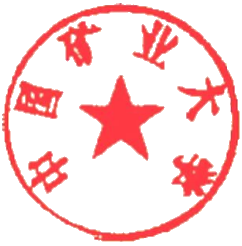 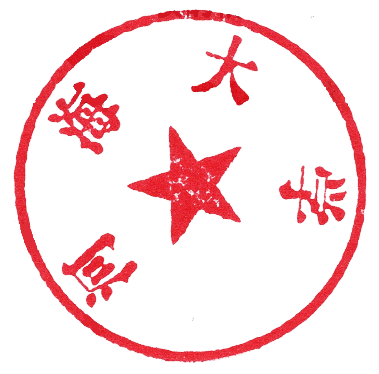 单位签章：中国矿业大学（第一作者单位）河海大学（通讯作者单位）申报作者所在单意见：论文《Shear mechanical responses of sandstone exposed to high temperature under constant normal stiffness boundary conditions》于2021年发表在能源资源、地球科学综合类期刊《Geomechanics and Geophysics for Geo-Energy and Geo-Resources》（Q1区期刊）上，作者团队包括中国科学院院士何满潮教授、深部岩土力学与地下工程国家重点实验室常务副主任靖洪文教授、4名中国科协青年托举人才（尹乾、吴疆宇、朱淳、孟庆祥），截止2024年3月29日该篇论文在Webof Science上总引用85次，并在2021-2023连续三年入选ESI（Essential Science Indicators）高被引论文，其中2022年连续入选ESI热点论文，同时该篇论文为作者申报2023年度山西省科技进步二等奖及2023年度贵州省科学技术三等奖的主要支撑材料。文章通过试验深入探讨了恒定法向刚度（CNS）边界条件下高温处理后砂岩在不同初始法向应力作用下的剪切力学特性与剪胀变形特征，分析了热裂纹对砂岩内部孔隙率分形维数的影响，阐明了砂岩峰值剪切强度、残余剪切强度与最终法向应力的演化特征与温度依赖性，鉴别了剪切破坏过程（包括破裂面贯通、粗糙节理表面凸起剪断磨损），研究发现对深部地下能源资源开发与地热等清洁能源可持续发展具有重要理论指导意义。研究成果得到中国工程院谢和平院士、日本工程院外籍院士蒋宇静教授、长江学者来兴平教授、长江学者王琦教授、美国劳伦斯伯克利国家实验室Chin-Fu Tsang教授等国内外知名专家的高度评价与正面引用。鉴于此，我单位同意推荐该篇论文申报2024年江苏省自然科学百篇优秀学术成果。单位签章：中国矿业大学（第一作者单位）河海大学（通讯作者单位）申报作者所在单意见：论文《Shear mechanical responses of sandstone exposed to high temperature under constant normal stiffness boundary conditions》于2021年发表在能源资源、地球科学综合类期刊《Geomechanics and Geophysics for Geo-Energy and Geo-Resources》（Q1区期刊）上，作者团队包括中国科学院院士何满潮教授、深部岩土力学与地下工程国家重点实验室常务副主任靖洪文教授、4名中国科协青年托举人才（尹乾、吴疆宇、朱淳、孟庆祥），截止2024年3月29日该篇论文在Webof Science上总引用85次，并在2021-2023连续三年入选ESI（Essential Science Indicators）高被引论文，其中2022年连续入选ESI热点论文，同时该篇论文为作者申报2023年度山西省科技进步二等奖及2023年度贵州省科学技术三等奖的主要支撑材料。文章通过试验深入探讨了恒定法向刚度（CNS）边界条件下高温处理后砂岩在不同初始法向应力作用下的剪切力学特性与剪胀变形特征，分析了热裂纹对砂岩内部孔隙率分形维数的影响，阐明了砂岩峰值剪切强度、残余剪切强度与最终法向应力的演化特征与温度依赖性，鉴别了剪切破坏过程（包括破裂面贯通、粗糙节理表面凸起剪断磨损），研究发现对深部地下能源资源开发与地热等清洁能源可持续发展具有重要理论指导意义。研究成果得到中国工程院谢和平院士、日本工程院外籍院士蒋宇静教授、长江学者来兴平教授、长江学者王琦教授、美国劳伦斯伯克利国家实验室Chin-Fu Tsang教授等国内外知名专家的高度评价与正面引用。鉴于此，我单位同意推荐该篇论文申报2024年江苏省自然科学百篇优秀学术成果。单位签章：中国矿业大学（第一作者单位）河海大学（通讯作者单位）申报作者所在单意见：论文《Shear mechanical responses of sandstone exposed to high temperature under constant normal stiffness boundary conditions》于2021年发表在能源资源、地球科学综合类期刊《Geomechanics and Geophysics for Geo-Energy and Geo-Resources》（Q1区期刊）上，作者团队包括中国科学院院士何满潮教授、深部岩土力学与地下工程国家重点实验室常务副主任靖洪文教授、4名中国科协青年托举人才（尹乾、吴疆宇、朱淳、孟庆祥），截止2024年3月29日该篇论文在Webof Science上总引用85次，并在2021-2023连续三年入选ESI（Essential Science Indicators）高被引论文，其中2022年连续入选ESI热点论文，同时该篇论文为作者申报2023年度山西省科技进步二等奖及2023年度贵州省科学技术三等奖的主要支撑材料。文章通过试验深入探讨了恒定法向刚度（CNS）边界条件下高温处理后砂岩在不同初始法向应力作用下的剪切力学特性与剪胀变形特征，分析了热裂纹对砂岩内部孔隙率分形维数的影响，阐明了砂岩峰值剪切强度、残余剪切强度与最终法向应力的演化特征与温度依赖性，鉴别了剪切破坏过程（包括破裂面贯通、粗糙节理表面凸起剪断磨损），研究发现对深部地下能源资源开发与地热等清洁能源可持续发展具有重要理论指导意义。研究成果得到中国工程院谢和平院士、日本工程院外籍院士蒋宇静教授、长江学者来兴平教授、长江学者王琦教授、美国劳伦斯伯克利国家实验室Chin-Fu Tsang教授等国内外知名专家的高度评价与正面引用。鉴于此，我单位同意推荐该篇论文申报2024年江苏省自然科学百篇优秀学术成果。单位签章：中国矿业大学（第一作者单位）河海大学（通讯作者单位）申报作者所在单意见：论文《Shear mechanical responses of sandstone exposed to high temperature under constant normal stiffness boundary conditions》于2021年发表在能源资源、地球科学综合类期刊《Geomechanics and Geophysics for Geo-Energy and Geo-Resources》（Q1区期刊）上，作者团队包括中国科学院院士何满潮教授、深部岩土力学与地下工程国家重点实验室常务副主任靖洪文教授、4名中国科协青年托举人才（尹乾、吴疆宇、朱淳、孟庆祥），截止2024年3月29日该篇论文在Webof Science上总引用85次，并在2021-2023连续三年入选ESI（Essential Science Indicators）高被引论文，其中2022年连续入选ESI热点论文，同时该篇论文为作者申报2023年度山西省科技进步二等奖及2023年度贵州省科学技术三等奖的主要支撑材料。文章通过试验深入探讨了恒定法向刚度（CNS）边界条件下高温处理后砂岩在不同初始法向应力作用下的剪切力学特性与剪胀变形特征，分析了热裂纹对砂岩内部孔隙率分形维数的影响，阐明了砂岩峰值剪切强度、残余剪切强度与最终法向应力的演化特征与温度依赖性，鉴别了剪切破坏过程（包括破裂面贯通、粗糙节理表面凸起剪断磨损），研究发现对深部地下能源资源开发与地热等清洁能源可持续发展具有重要理论指导意义。研究成果得到中国工程院谢和平院士、日本工程院外籍院士蒋宇静教授、长江学者来兴平教授、长江学者王琦教授、美国劳伦斯伯克利国家实验室Chin-Fu Tsang教授等国内外知名专家的高度评价与正面引用。鉴于此，我单位同意推荐该篇论文申报2024年江苏省自然科学百篇优秀学术成果。单位签章：中国矿业大学（第一作者单位）河海大学（通讯作者单位）申报作者所在单意见：论文《Shear mechanical responses of sandstone exposed to high temperature under constant normal stiffness boundary conditions》于2021年发表在能源资源、地球科学综合类期刊《Geomechanics and Geophysics for Geo-Energy and Geo-Resources》（Q1区期刊）上，作者团队包括中国科学院院士何满潮教授、深部岩土力学与地下工程国家重点实验室常务副主任靖洪文教授、4名中国科协青年托举人才（尹乾、吴疆宇、朱淳、孟庆祥），截止2024年3月29日该篇论文在Webof Science上总引用85次，并在2021-2023连续三年入选ESI（Essential Science Indicators）高被引论文，其中2022年连续入选ESI热点论文，同时该篇论文为作者申报2023年度山西省科技进步二等奖及2023年度贵州省科学技术三等奖的主要支撑材料。文章通过试验深入探讨了恒定法向刚度（CNS）边界条件下高温处理后砂岩在不同初始法向应力作用下的剪切力学特性与剪胀变形特征，分析了热裂纹对砂岩内部孔隙率分形维数的影响，阐明了砂岩峰值剪切强度、残余剪切强度与最终法向应力的演化特征与温度依赖性，鉴别了剪切破坏过程（包括破裂面贯通、粗糙节理表面凸起剪断磨损），研究发现对深部地下能源资源开发与地热等清洁能源可持续发展具有重要理论指导意义。研究成果得到中国工程院谢和平院士、日本工程院外籍院士蒋宇静教授、长江学者来兴平教授、长江学者王琦教授、美国劳伦斯伯克利国家实验室Chin-Fu Tsang教授等国内外知名专家的高度评价与正面引用。鉴于此，我单位同意推荐该篇论文申报2024年江苏省自然科学百篇优秀学术成果。单位签章：中国矿业大学（第一作者单位）河海大学（通讯作者单位）申报作者所在单意见：论文《Shear mechanical responses of sandstone exposed to high temperature under constant normal stiffness boundary conditions》于2021年发表在能源资源、地球科学综合类期刊《Geomechanics and Geophysics for Geo-Energy and Geo-Resources》（Q1区期刊）上，作者团队包括中国科学院院士何满潮教授、深部岩土力学与地下工程国家重点实验室常务副主任靖洪文教授、4名中国科协青年托举人才（尹乾、吴疆宇、朱淳、孟庆祥），截止2024年3月29日该篇论文在Webof Science上总引用85次，并在2021-2023连续三年入选ESI（Essential Science Indicators）高被引论文，其中2022年连续入选ESI热点论文，同时该篇论文为作者申报2023年度山西省科技进步二等奖及2023年度贵州省科学技术三等奖的主要支撑材料。文章通过试验深入探讨了恒定法向刚度（CNS）边界条件下高温处理后砂岩在不同初始法向应力作用下的剪切力学特性与剪胀变形特征，分析了热裂纹对砂岩内部孔隙率分形维数的影响，阐明了砂岩峰值剪切强度、残余剪切强度与最终法向应力的演化特征与温度依赖性，鉴别了剪切破坏过程（包括破裂面贯通、粗糙节理表面凸起剪断磨损），研究发现对深部地下能源资源开发与地热等清洁能源可持续发展具有重要理论指导意义。研究成果得到中国工程院谢和平院士、日本工程院外籍院士蒋宇静教授、长江学者来兴平教授、长江学者王琦教授、美国劳伦斯伯克利国家实验室Chin-Fu Tsang教授等国内外知名专家的高度评价与正面引用。鉴于此，我单位同意推荐该篇论文申报2024年江苏省自然科学百篇优秀学术成果。单位签章：中国矿业大学（第一作者单位）河海大学（通讯作者单位）其他：（申报论文如有其他重要成就或影响，或曾作为某项科技成果、奖励的代表作，请在此栏填写并附支撑材料）其他：（申报论文如有其他重要成就或影响，或曾作为某项科技成果、奖励的代表作，请在此栏填写并附支撑材料）其他：（申报论文如有其他重要成就或影响，或曾作为某项科技成果、奖励的代表作，请在此栏填写并附支撑材料）其他：（申报论文如有其他重要成就或影响，或曾作为某项科技成果、奖励的代表作，请在此栏填写并附支撑材料）其他：（申报论文如有其他重要成就或影响，或曾作为某项科技成果、奖励的代表作，请在此栏填写并附支撑材料）其他：（申报论文如有其他重要成就或影响，或曾作为某项科技成果、奖励的代表作，请在此栏填写并附支撑材料）其他：（申报论文如有其他重要成就或影响，或曾作为某项科技成果、奖励的代表作，请在此栏填写并附支撑材料）序号论文名称通讯作者作者单位期刊名称是否国内期刊所属学科领域备注1Shear mechanical responses of sandstone exposed to high temperature under constant normal stiffness boundary conditions朱淳中国矿业大学河海大学中国矿业大学（北京）Geomechanics and Geophysics for Geo-Energy and Geo-Resources否基础与交叉学科234